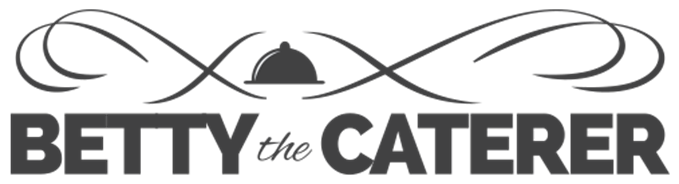 BETTY THE CATERER’S DELICIOUS PANTRY AND A LA CARTE MENU!February 8, 2021Dear Friends:We have updated all of our PANTRY MEALS and our A LA CARTE MENU offering NEW choices for food selections.  We appreciate everyone’s input on the menu selections.  DELIVERY SCHEDULE:Our delivery schedule for January will be the following: Thursday, February 18, 2021Thursday, February 25, 2021Thursday, March 4, 2021The locations are listed below:Melrose B’nai Israel Emanu-El from 12:30PM TO 2:30 PMAdath Israel on the Main Line from 12:30PM through 2:30 PMWe will take orders for the week until Monday at 12:00 Noon for that Thursday. If you wish to order, kindly place your orders as soon as you are able to so we can continue to take care of everyone. Of course, we follow the practice of strict Social Distancing Guidelines and an increase in our sanitation procedures. We want to take care of everyone so call us with your orders. We are here and waiting to be there for you.LET US ALL CELEBRATE PURIM TOGETHER!WE HAVE INCLUDED ON OUR MENU, IN CELEBRATION OF PURIM,HOMEMADE BEEF KREPLACH WITH SAUTEED ONIONS AND, OF COURSE,CHERRY AND CHOCOLATE HAMANTASCHEN.  MM GOOD!!!OH…THE JOY OF NOT COOKING.  Our Meals Program will be ongoing and so will our A LA CARTE MENU.  Please email your orders to jeffk@bettythecaterer.com or ilanaw@bettythecaterer.com or you can call our office: 215-224-8400 to place your order.The meals are all freshly prepared in our Kosher Kitchen. Just HEAT, EAT AND ENJOY!Please visit our website for menus:  bettythecaterer.com. BE SAFE AND STAY HEALTHY.  Thank you.  It is our PLEASURE TO SERVE YOU!!!FROM OUR KITCHEN TO YOURS, BETTY’S PANTRY IS MAKING FRESH THREE COURSE MEALS TO BE PICKED UP AT AREA SYNAGOGUES.  PLEASE FEEL FREE TO ORDER ANY MEAL, AS MANY AS YOU WANT.  THESE MEALS ARE ALL FRESHLY PREPARED MEALS AND CAN BE FROZEN.There is a $90.00 Minimum order between meals and ala carte.   BETTY’S PANTRY MENU SELECTION   _____SIX PIECES OF HOMEMADE BEEF KREPLACH WITH SAUTEED ONIONS $10.00DOES NOT INCLUDE SALAD, SOUP AND DESSERT.          ALL ENTREES ARE ACCOMPANIED WITH A FRESHLY BAKED ROLL FROM ROLING’S BAKERY &                FRESH VEGETABLE MEDLEY.  PLEASE SELECT 1 SOUP OR 1 SALAD PER ENTRÉE._____SLICED BRISKET IN RED WINE DEMI W/ ROASTED POTATOES - $13.00 - GF_____BEEF TERIYAKI WITH LOMEIN NOODLES - $11.00 ____ HERB CRUSTED SALMON HERBED WHITE RICE - $11.00 - GF_____ CAPON WITH RICE AND ROASTED VEGETABLE STUFFING - $11.00 - GF_____HERBED BASTED GRILLED CHICKEN AND MASHED POTATOES- $9.00 – GF_____TURKEY MEATBALLS WITH BROWN GRAVY AND HERBED RICE - $9.00_____SLOW ROASTED TURKEY WITH CORNBREAD STUFFING, SWEET POTATOES- $9.00_____THREE CHEESE BAKED PENNE WITH WHITE CHEESE SAUCE– DAIRY - $9.00_____CHEESE BLINTZES WITH APPLE COMPOTE – DAIRY - $9.00SALAD AND SOUP SELECTIONS (*PAREVE) - PLEASE SELECT 1 PER MEAL           TOSSED SALAD            TURKEY & WHITE BEAN SOUP   _____ TOMATO BISQUE* – GFDESSERT: _____STRAWBERRY AMARETTO CAKE*______ SUGAR COOKIE W/ SPRINKLES*______ICED CHOCOLATE CAKE*NAME: _____________________________________________________________________ADDRESS: ________________________________________CITY: _________________ZIP: ___________    PHONE #: _________________________ EMAIL: __________________________________PICKUP LOCATION-CIRCLE ONE: MELROSE B’NAI ISRAEL EMANU-EL    ADATH ISRAEL-MAIN LINEPICKUP DATE: ________________________________Visa/MC Only: ______________________________________ EXP: _______ 3 DIGIT CODE: _______A LA CARTE TAKE-OUT MENUSOUPS BY THE QUART - $6.99 per Quart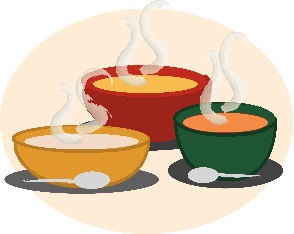                   Beef Barley Soup                  Chicken Noodle Soup                   White Vegetable Soup – GFENTRÉE SELECTIONS 				________      8 Mushroom Ravioli in Sundried Tomato Cream Sauce - $10.99                                               ________      3-4 oz. Fresh Salmon Cakes with Tartar Sauce - $15.00                                               ________      Whole Roasted Chicken - $10.99 - GF             	_______      Quart of Tex-Mex Chili w/ Homemade Cornbread - $9.99-GF             _     24-26 oz. Irish Beef Stew - $15.00 - GF                                           	________    26 oz. Vegetable Lasagna - $9.99				________    8 Sweet and Sour Meatballs - $9.99				________    2 Jumbo Knockwurst wrapped in Pastrami & Pastry-$10.00SENSATIONAL SIDES________    6 – Potato Latkes with Applesauce - $10.00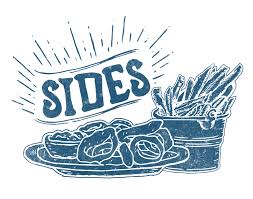                     6 – Falafel Balls with Garlic Hummus - $6.99-GF                    Two Halves Loaded Baked Potatoes - $5.99- GF                    28-30 oz. Kasha and Bowties - $9.99BETTY THE CATERER’S _______      6 Medium Chocolate and Cherry Hamantaschen-$7.99 _______      2 Slices of Signature Apple Strudel - $6.00_______      3 Large Black and White Cookies - $6.00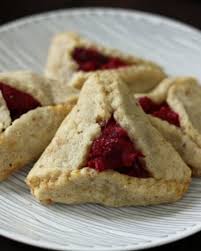 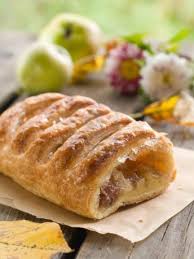 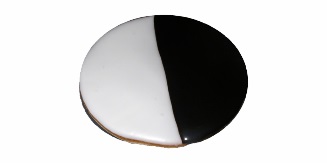 